4-H Food Auction6:00 pm, August 1, 2022, at theEads Senior Center on Maine Street4-H Members may sell one Food or Cake Decorating exhibit at the auction following the Fashion Revue and Awards program on August 1, 2022.  The auction is open to all food and cake decorating project members, as well as Cloverbud members.  Consignment of your exhibit item is optional, not required.  Three percent of the sale price will go to our 4-H Scholarship Fund, and the remainder funds to the member.You must return your Entry Form to the Kiowa County Extension Office by 
July 27, 2022. Please include as much detail as you’d like, for the item you’ve made. You will be responsible to bring your Auction item to the Eads Senior Center on Maine Street. Name: ___________________________  	Club: ______________________________ Year in 4-H: _______________________ 	Project: ____________________________ Item: __________________________________________________________________ 	Examples: Chocolate Chip Cookies, Banana Bread, Decorated Cake, any Preserves (from Food Preservation Unit)Please return Entry Form to the Kiowa County Extension Office by July 27, 2022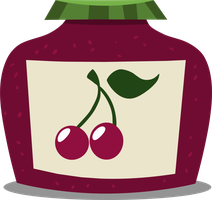 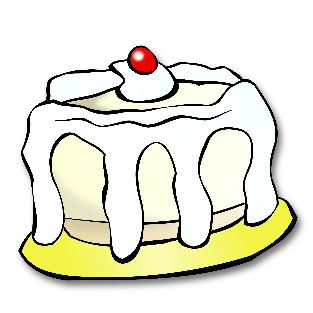 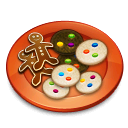 